Campus Information:Campus Information:Campus Information:Campus Information:Campus:Contact Person:Contact Person:Phone:Classroom Teacher:Room #Email:Planning time:ARD Teacher:Room #Email:Planning time:Student InformationStudent InformationStudent InformationStudent InformationStudent Name:DOB:LEP:Y     or      NID#Grade:Disability:Special Programs: (circle one)     RTI tier 3          504          SE     Special Programs: (circle one)     RTI tier 3          504          SE     Parent/guardian conference dates:Parent/guardian conference dates:Parent/guardian conference dates:Parent/guardian conference dates:Reg Ed. Counselor Conference/referral dates:Reg Ed. Counselor Conference/referral dates:Reg Ed. Counselor Conference/referral dates:Reg Ed. Counselor Conference/referral dates:Review 360 Inc/Dis referral dates:Review 360 Inc/Dis referral dates:Review 360 Inc/Dis referral dates:Review 360 Inc/Dis referral dates:Service Requested:       Observation                FBA/BIP review/revision                Consultation                StaffingService Requested:       Observation                FBA/BIP review/revision                Consultation                StaffingService Requested:       Observation                FBA/BIP review/revision                Consultation                StaffingService Requested:       Observation                FBA/BIP review/revision                Consultation                Staffing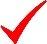 Required Documentation: Please attach all items below. All items are required to be submitted in the packet to avoid processing delays.       Daily Schedule of StudentCopies of Discipline Referrals/ Incident Reports RtI Tier 2 Documentation/ Review 360 Behavior Intervention Plan, copies of behavior charts/ logs, reinforcement strategies utilizedFunctional Behavioral Assessment Interview Forms (Questionnaire)Current or drafted  FBA/ BIP Note: Completed packets must be submitted at least 5 days prior to the scheduled ARD. Note: Completed packets must be submitted at least 5 days prior to the scheduled ARD. Parental Consent RequiredI, ___________________________, grant consent to BISD Special Services to conduct an informal observation of my child. I acknowledge that the information obtained will be utilized to support my child’s behavior in the educational setting. Parent Signature:  ______________________________________             Date:_____________________Campus Administrator Signature:_____________________________      Date:______________________Completed Packet Submitted on _____/______/______ (Campus Use) 